О внесении  изменений  в постановлениеадминистрации Цивильского районаЧувашской Республики от 23 декабря 2022 г. №730  «Об утверждении фонда оплаты труда работников муниципальных учреждений Цивильского муниципального округа  Чувашской Республики на 2023 год и на плановый период 2024 и 2025 годов»В целях реализации решения Собрания депутатов Цивильского муниципального округа Чувашской Республики от 16 ноября 2023 года №20-1 «О внесении изменений в Решение Собрания депутатов Цивильского муниципального округа  Чувашской Республики «О бюджете Цивильского муниципального округа  Чувашской Республики на 2023 год и на плановый период 2024 и 2025 годов», администрация Цивильского муниципального округа  Чувашской РеспубликиПОСТАНОВЛЯЕТ:1. Внести в фонд оплаты труда работников казенных учреждений Цивильского муниципального округа  Чувашской Республики в разрезе главных распорядителей средств бюджета Цивильского муниципального округа  Чувашской Республики на 2023 год и на плановый период 2024 и 2025 годов (приложение №1), утвержденный постановлением администрации Цивильского района от 23 декабря 2022г. №730 «Об утверждении фонда оплаты труда работников муниципальных учреждений Цивильского муниципального округа Чувашской Республики на 2023 год и на плановый период 2024 и 2025 годов», изменения согласно приложению 1 к настоящему постановлению.2. Контроль за исполнением настоящего постановления возложить на финансовый отдел администрации Цивильского муниципального округа  (Андреева О.В.).3. Настоящее постановления вступает в силу после его официального опубликования (обнародования).Глава Цивильского муниципального округа					А.В. ИвановЗаведующий сектором правового обеспеченияТ.Ю. Павлова«20» ноября 2023г.Начальник финансового отделаадминистрации Цивильского муниципального округаО.В. Андреева«20» ноября 2023г.Утвержден  постановлением администрацииЦивильского муниципального округа  Чувашской Республикиот 20 ноября 2023г. № 1627(приложение №1)ИЗМЕНЕНИЯ,вносимые в фонд оплаты труда работников казенных учреждений  Цивильского муниципального округа  Чувашской Республики в разрезе главных распорядителей средств бюджета Цивильского муниципального округа  Чувашской Республики на 2023год и на плановый период 2024 и 2025 годов (приложение №1), утвержденный постановлением администрации Цивильского района от 23 декабря 2022г. №730 «Об утверждении фонда оплаты труда работников муниципальных учреждений Цивильского муниципального округа  на 2023 год и на плановый период 2024 и 2025 годов»ЧĂВАШ РЕСПУБЛИКИ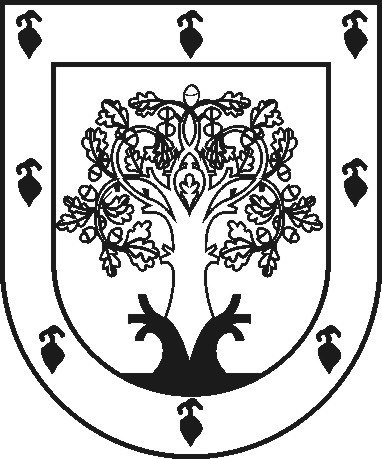 ЧУВАШСКАЯ РЕСПУБЛИКАÇĚРПӲМУНИЦИПАЛЛĂ ОКРУГĔНАДМИНИСТРАЦИЙĚЙЫШĂНУ2023 ç. чӳк уйӑхĕн 20-мӗшӗ 1627 №Çěрпÿ хулиАДМИНИСТРАЦИЯ ЦИВИЛЬСКОГО МУНИЦИПАЛЬНОГО ОКРУГАПОСТАНОВЛЕНИЕ20 ноября 2023г. № 1627город ЦивильскНаименование разделов, органа местного самоуправления и организации2023 годНаименование разделов, органа местного самоуправления и организацииувеличение, уменьшение (-)Наименование разделов, органа местного самоуправления и организациифонд оплаты труда казенных учреждений Цивильского муниципального округа  Чувашской Республики, тыс. рублейслова«Другие вопросы в области национальной безопасности и правоохранительной деятельности – всегов том числе:Администрация Цивильского муниципального округа»заменить словами«Гражданская оборона – всего278,2в том числе:Администрация Цивильского муниципального округа»278,2после слов«Образование – всегов том числе:Отдел образования и социального развития Цивильского муниципального округа»дополнить словами«Физическая культура и спорт - всего398,0в том числе:Администрация Цивильского муниципального округа»398,0